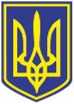 УкраїнаВИКОНАВЧИЙ КОМІТЕТЧОРНОМОРСЬКОЇ МІСЬКОЇ РАДИОдеського району Одеської областіР І Ш Е Н Н Я     12.04.2024                                                                143        На виконання рішення виконавчого комітету Чорноморської міської ради Одеського району Одеської області від 23.12.2021 № 299 "Про затвердження Порядку складання, затвердження та контролю виконання  фінансових планів комунальних некомерційних підприємств Чорноморської міської ради Одеського району Одеської області в галузі охорони здоров’я", відповідно до статті 78 Господарського кодексу України, керуючись статтями 32, 52 Закону України "Про місцеве самоврядування в Україні", виконавчий комітет Чорноморської міської ради Одеського району Одеської області вирішив:1.Затвердити звіт про виконання фінансового плану за 2023 рік комунального некомерційного підприємства "Чорноморський міський центр первинної медико-санітарної допомоги" Чорноморської міської ради Одеського району Одеської області.2.Відділу бухгалтерського обліку та звітності виконавчого комітету  Чорноморської міської ради Одеського району Одеської області (Оксана Бонєва) довести до відома комунального некомерційного підприємства "Чорноморський міський центр первинної медико-санітарної допомоги" Чорноморської міської ради Одеського району Одеської області  затверджений звіт про виконання фінансового плану за 2023 рік.3. Контроль за виконанням  даного рішення  покласти на заступника  міського голови  Романа Тєліпова.           Міський голова                                                                                  Василь ГУЛЯЄВПро затвердження звіту про виконання фінансового плану за 2023 рік  комунального некомерційного підприємства                      "Чорноморський міський центр первинної медико-санітарної допомоги " Чорноморської міської ради  Одеського району Одеської області 